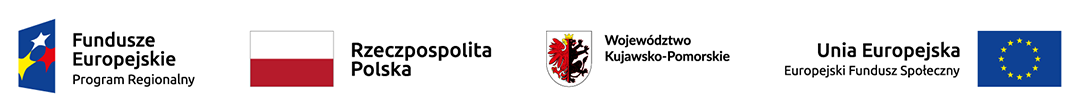 FORMULARZ ZGŁOSZENIOWYdla uczestnika DDPdo udziału w projekcie „Opieka i aktywność - Dom Dziennego Pobytu w Aleksandrowie Kujawskim” Wyrażam zgodę na przetwarzanie moich danych osobowych przez Administratora Danych Osobowych w zakresie niezbędnym do realizacji RPO WK-P 2014-2020 zgodnie z Rozporządzeniem Parlamentu Europejskiego i Rady (UE) 2016/679 z dnia 27 kwietnia 2016 r. w sprawie ochrony osób fizycznych w związku z przetwarzaniem danych osobowych i w sprawie swobodnego przepływu takich danych oraz uchylenia dyrektywy 95/46/WE (ogólne rozporządzenie o ochronie danych) (Dz. Urz. UE L 119/1 z 4.05.2016 r.), zwanego dalej „RODO” oraz Ustawą z dnia 10 maja 2018 r. o ochronie danych osobowych (Dz. U. z 2018 r. poz. 1000). Oświadczam, że zapoznałem się z informacjami zawartymi w poniższej klauzuli informacyjnej RODO. KLAUZULA INFORMACYJNA RODO:Zgodnie z art. 13 ust. 1 i ust. 2 ogólnego rozporządzenia UE o ochronie danych osobowych nr 2016/679 z dnia 27 kwietnia 2016 r. (zwanego jako „RODO”) informujemy, iż:Administratorem Pani/Pana danych osobowych jest Województwo Kujawsko-Pomorskie reprezentowane przez Marszałka Województwa Kujawsko-Pomorskiego, mające siedzibę przy Placu Teatralnym 2, 87-100 Toruń (w odniesieniu do zbioru Regionalny Program Operacyjny Województwa Kujawsko-Pomorskiego na lata 2014-2020) oraz minister właściwy ds. rozwoju regionalnego na mocy art. 71 ust. 1 ustawy z dnia 11 lipca 2014 r. o zasadach realizacji programów w zakresie polityki spójności finansowanych w perspektywie finansowej 2014-2020 (Dz. U. z 2017 r. poz. 1460 z późn. zm.), mający siedzibę przy ul. Wspólnej 2/4, 00-926 Warszawa (w odniesieniu do zbioru Centralny system teleinformatyczny wspierający realizację programów operacyjnych).Z inspektorami ochrony danych można skontaktować się pod adresami poczty elektronicznej:iod@miir.gov.pl – w odniesieniu do zbioru Centralny system teleinformatyczny wspierający realizację programów operacyjnych;iod@kujawsko-pomorskie.pl  - w odniesieniu do zbioru Regionalny Program Operacyjny Województwa Kujawsko-Pomorskiego na lata 2014-2020;Pani/Pana dane osobowe będą przetwarzane wyłącznie w celu realizacji projektu „Opieka i aktywność – Dom Dziennego Pobytu w Aleksandrowie Kujawskim”  nr RPKP.09.03.02-04-0068/18, w szczególności w celu potwierdzenia kwalifikowalności wydatków, udzielenia wsparcia, monitoringu, ewaluacji, kontroli, audytu 
i sprawozdawczości, działań informacyjno-promocyjnych oraz archiwizacji w ramach RPO WK-P 2014-2020. Podstawą prawną przetwarzania danych osobowych jest obowiązek prawny administratora (art. 6 ust. 1 lit. c RODO), wynikający z: art. 125 oraz art. 126 Rozporządzenia Parlamentu Europejskiego i Rady (UE) nr 1303/2013 z dnia 17 grudnia 2013 r. ustanawiającego wspólne przepisy dotyczące Europejskiego Funduszu Rozwoju Regionalnego, Europejskiego Funduszu Społecznego, Funduszu Spójności, Europejskiego Funduszu Rolnego na rzecz Rozwoju Obszarów Wiejskich oraz Europejskiego Funduszu Morskiego i Rybackiego oraz ustanawiające przepisy ogólne dotyczące Europejskiego Funduszu Rozwoju Regionalnego, Europejskiego Funduszu Społecznego, Funduszu Spójności i Europejskiego Funduszu Morskiego i Rybackiego oraz uchylające rozporządzenie Rady (WE) nr 1083/2006; art. 9 ust. 1 pkt 2) oraz art. 9 ust. 2 ustawy z dnia 11 lipca 2014 r. o zasadach realizacji programów w zakresie polityki spójności finansowanych w perspektywie finansowej 2014-2020.Pani/Pana dane osobowe będą ujawniane osobom upoważnionym przez administratora danych osobowych, przekazane podmiotom realizującym badania ewaluacyjne na zlecenie ministra właściwego ds. rozwoju regionalnego, Instytucji Zarządzającej RPO WK-P, Instytucji Pośredniczącej lub Beneficjenta. Pani/Pana osobowe mogą zostać również powierzone specjalistycznym firmom, realizującym kontrole i audyt w ramach RPO WK-P 2014-2020 na zlecenie ministra właściwego ds. rozwoju regionalnego, Instytucji Zarządzającej RPO WK-P, Instytucji Pośredniczącej oraz Beneficjenta.Pani/Pana dane osobowe zostały powierzone do przetwarzania Beneficjentowi realizującemu projekt – BYDGOSKI ZAKŁAD DOSKONALENIA ZAWODOWEGO STOWARZYSZENIE OŚWIATOWO-TECHNICZNE, ul. Fordońska 120, 85-739 Bydgoszcz.Pani/Pana dane osobowe będą przechowywane do czasu zamknięcia Regionalnego Programu Operacyjnego Województwa Kujawsko-Pomorskiego na lata 2014- 2020 (art. 140 i 141 Rozporządzenia Parlamentu Europejskiego i Rady (UE) nr 1303/2013 dnia 17 grudnia 2013 r.) bez uszczerbku dla zasad regulujących pomoc publiczną oraz krajowych przepisów dotyczących archiwizacji dokumentów.Przysługuje Pani/Panu prawo dostępu do treści swoich danych oraz prawo żądania ich sprostowania, usunięcia lub ograniczenia przetwarzania oraz prawo wniesienia skargi do Prezesa Urzędu Ochrony Danych Osobowych.Podanie przez Panią/Pana danych osobowych jest warunkiem koniecznym otrzymania wsparcia, a odmowa ich podania jest równoznaczna z brakiem możliwości udzielenia wsparcia w ramach projektu. Pani/Pana  dane osobowe nie będą wykorzystywane do zautomatyzowanego podejmowania decyzji ani profilowania, 
o którym mowa w art. 22 RODO, ani przekazywane do państwa trzeciego lub organizacji międzynarodowej.…………………………………..                                                                                                     …………………………………………              Miejscowość i data                      	                                                                     Podpis kandydata/opiekuna prawnego Załącznik do formularza zgłoszeniowegoSłownik pojęćData wpływu:WYPEŁNIA ORGANIZATORWYPEŁNIA ORGANIZATORDANE OSOBOWE KANDYDATKI/KANDYDATADANE OSOBOWE KANDYDATKI/KANDYDATADANE OSOBOWE KANDYDATKI/KANDYDATADANE OSOBOWE KANDYDATKI/KANDYDATADANE OSOBOWE KANDYDATKI/KANDYDATADANE OSOBOWE KANDYDATKI/KANDYDATAImię (imiona) NazwiskoPłeć  Kobieta             MężczyznaADRES ZAMIESZKANIAADRES ZAMIESZKANIAADRES ZAMIESZKANIAADRES ZAMIESZKANIAADRES ZAMIESZKANIAADRES ZAMIESZKANIAUlicaNumer domuNumer lokaluMiejscowośćKod pocztowyGminaPowiatWojewództwoTelefon stacjonarnyTelefon komórkowyAdres e-mailDANE OPIEKUNA PRAWNEGO W PRZYPADKU OSOBY UBEZWŁASNOWOLNIONEJ (JEŚLI DOTYCZY)DANE OPIEKUNA PRAWNEGO W PRZYPADKU OSOBY UBEZWŁASNOWOLNIONEJ (JEŚLI DOTYCZY)DANE OPIEKUNA PRAWNEGO W PRZYPADKU OSOBY UBEZWŁASNOWOLNIONEJ (JEŚLI DOTYCZY)DANE OPIEKUNA PRAWNEGO W PRZYPADKU OSOBY UBEZWŁASNOWOLNIONEJ (JEŚLI DOTYCZY)DANE OPIEKUNA PRAWNEGO W PRZYPADKU OSOBY UBEZWŁASNOWOLNIONEJ (JEŚLI DOTYCZY)DANE OPIEKUNA PRAWNEGO W PRZYPADKU OSOBY UBEZWŁASNOWOLNIONEJ (JEŚLI DOTYCZY)Imię i nazwisko Adres zamieszkaniaNr telefonuAdres e-mailKRYTERIA UDZIAŁU W PROJEKCIEKRYTERIA UDZIAŁU W PROJEKCIEKRYTERIA UDZIAŁU W PROJEKCIEKRYTERIA UDZIAŁU W PROJEKCIEKRYTERIA UDZIAŁU W PROJEKCIEKRYTERIA UDZIAŁU W PROJEKCIEZamieszkiwanie na terenie powiatu aleksandrowskiegoZamieszkiwanie na terenie powiatu aleksandrowskiegoZamieszkiwanie na terenie powiatu aleksandrowskiegoZamieszkiwanie na terenie powiatu aleksandrowskiego TAK        NIE TAK        NIEOsoba niesamodzielna zagrożona ubóstwem lub wykluczeniem społecznym tzn. osoba, która ze względu na stan zdrowia lub niepełnosprawność wymaga opieki lub wsparcia w związku z niemożnością samodzielnego wykonywania co najmniej jednej z podstawowych czynności dnia codziennego (proszę zaznaczyć wszystkie właściwe spośród wskazanych poniżej przesłanek zagrożenia /wykluczenia społecznego):Osoba niesamodzielna zagrożona ubóstwem lub wykluczeniem społecznym tzn. osoba, która ze względu na stan zdrowia lub niepełnosprawność wymaga opieki lub wsparcia w związku z niemożnością samodzielnego wykonywania co najmniej jednej z podstawowych czynności dnia codziennego (proszę zaznaczyć wszystkie właściwe spośród wskazanych poniżej przesłanek zagrożenia /wykluczenia społecznego):Osoba niesamodzielna zagrożona ubóstwem lub wykluczeniem społecznym tzn. osoba, która ze względu na stan zdrowia lub niepełnosprawność wymaga opieki lub wsparcia w związku z niemożnością samodzielnego wykonywania co najmniej jednej z podstawowych czynności dnia codziennego (proszę zaznaczyć wszystkie właściwe spośród wskazanych poniżej przesłanek zagrożenia /wykluczenia społecznego):Osoba niesamodzielna zagrożona ubóstwem lub wykluczeniem społecznym tzn. osoba, która ze względu na stan zdrowia lub niepełnosprawność wymaga opieki lub wsparcia w związku z niemożnością samodzielnego wykonywania co najmniej jednej z podstawowych czynności dnia codziennego (proszę zaznaczyć wszystkie właściwe spośród wskazanych poniżej przesłanek zagrożenia /wykluczenia społecznego): TAK        NIE TAK        NIEOŚWIADCZENIA KANDYDATA DOT. KRYTERIÓW UDZIAŁUOŚWIADCZENIA KANDYDATA DOT. KRYTERIÓW UDZIAŁUOŚWIADCZENIA KANDYDATA DOT. KRYTERIÓW UDZIAŁUOŚWIADCZENIA KANDYDATA DOT. KRYTERIÓW UDZIAŁUOŚWIADCZENIA KANDYDATA DOT. KRYTERIÓW UDZIAŁUOŚWIADCZENIA KANDYDATA DOT. KRYTERIÓW UDZIAŁUOświadczam, że jestem osobą niesamodzielną ze względu na (proszę zaznaczyć wszystkie właściwe):Oświadczam, że jestem osobą niesamodzielną ze względu na (proszę zaznaczyć wszystkie właściwe): stan zdrowia  niepełnosprawność stan zdrowia  niepełnosprawność stan zdrowia  niepełnosprawność stan zdrowia  niepełnosprawnośćDodatkowo oświadczam, że nie mam możliwości samodzielnego wykonywania, co najmniej jednej z podstawowych czynności dnia codziennego  (proszę zaznaczyć wszystkie właściwe):Dodatkowo oświadczam, że nie mam możliwości samodzielnego wykonywania, co najmniej jednej z podstawowych czynności dnia codziennego  (proszę zaznaczyć wszystkie właściwe): spożywanie posiłków  spożywanie posiłków  spożywanie posiłków  spożywanie posiłków Dodatkowo oświadczam, że nie mam możliwości samodzielnego wykonywania, co najmniej jednej z podstawowych czynności dnia codziennego  (proszę zaznaczyć wszystkie właściwe):Dodatkowo oświadczam, że nie mam możliwości samodzielnego wykonywania, co najmniej jednej z podstawowych czynności dnia codziennego  (proszę zaznaczyć wszystkie właściwe): przemieszczanie się i siadanie przemieszczanie się i siadanie przemieszczanie się i siadanie przemieszczanie się i siadanieDodatkowo oświadczam, że nie mam możliwości samodzielnego wykonywania, co najmniej jednej z podstawowych czynności dnia codziennego  (proszę zaznaczyć wszystkie właściwe):Dodatkowo oświadczam, że nie mam możliwości samodzielnego wykonywania, co najmniej jednej z podstawowych czynności dnia codziennego  (proszę zaznaczyć wszystkie właściwe): wchodzenie i schodzenie po schodach wchodzenie i schodzenie po schodach wchodzenie i schodzenie po schodach wchodzenie i schodzenie po schodachDodatkowo oświadczam, że nie mam możliwości samodzielnego wykonywania, co najmniej jednej z podstawowych czynności dnia codziennego  (proszę zaznaczyć wszystkie właściwe):Dodatkowo oświadczam, że nie mam możliwości samodzielnego wykonywania, co najmniej jednej z podstawowych czynności dnia codziennego  (proszę zaznaczyć wszystkie właściwe): poruszanie się po powierzchniach płaskich, poruszanie się po powierzchniach płaskich, poruszanie się po powierzchniach płaskich, poruszanie się po powierzchniach płaskich,Dodatkowo oświadczam, że nie mam możliwości samodzielnego wykonywania, co najmniej jednej z podstawowych czynności dnia codziennego  (proszę zaznaczyć wszystkie właściwe):Dodatkowo oświadczam, że nie mam możliwości samodzielnego wykonywania, co najmniej jednej z podstawowych czynności dnia codziennego  (proszę zaznaczyć wszystkie właściwe): ubieranie i rozbieranie się  ubieranie i rozbieranie się  ubieranie i rozbieranie się  ubieranie i rozbieranie się Dodatkowo oświadczam, że nie mam możliwości samodzielnego wykonywania, co najmniej jednej z podstawowych czynności dnia codziennego  (proszę zaznaczyć wszystkie właściwe):Dodatkowo oświadczam, że nie mam możliwości samodzielnego wykonywania, co najmniej jednej z podstawowych czynności dnia codziennego  (proszę zaznaczyć wszystkie właściwe): utrzymywanie higieny osobistej utrzymywanie higieny osobistej utrzymywanie higieny osobistej utrzymywanie higieny osobistejDodatkowo oświadczam, że nie mam możliwości samodzielnego wykonywania, co najmniej jednej z podstawowych czynności dnia codziennego  (proszę zaznaczyć wszystkie właściwe):Dodatkowo oświadczam, że nie mam możliwości samodzielnego wykonywania, co najmniej jednej z podstawowych czynności dnia codziennego  (proszę zaznaczyć wszystkie właściwe): mycie całego ciała mycie całego ciała mycie całego ciała mycie całego ciałaDodatkowo oświadczam, że nie mam możliwości samodzielnego wykonywania, co najmniej jednej z podstawowych czynności dnia codziennego  (proszę zaznaczyć wszystkie właściwe):Dodatkowo oświadczam, że nie mam możliwości samodzielnego wykonywania, co najmniej jednej z podstawowych czynności dnia codziennego  (proszę zaznaczyć wszystkie właściwe): korzystanie z toalety korzystanie z toalety korzystanie z toalety korzystanie z toaletyDodatkowo oświadczam, że nie mam możliwości samodzielnego wykonywania, co najmniej jednej z podstawowych czynności dnia codziennego  (proszę zaznaczyć wszystkie właściwe):Dodatkowo oświadczam, że nie mam możliwości samodzielnego wykonywania, co najmniej jednej z podstawowych czynności dnia codziennego  (proszę zaznaczyć wszystkie właściwe): kontrolowanie czynności fizjologicznych (wydalanie moczu i stolca) kontrolowanie czynności fizjologicznych (wydalanie moczu i stolca) kontrolowanie czynności fizjologicznych (wydalanie moczu i stolca) kontrolowanie czynności fizjologicznych (wydalanie moczu i stolca)OŚWIADCZENIA DODATKOWE O KANDYDACIEOŚWIADCZENIA DODATKOWE O KANDYDACIEOŚWIADCZENIA DODATKOWE O KANDYDACIEOŚWIADCZENIA DODATKOWE O KANDYDACIEOŚWIADCZENIA DODATKOWE O KANDYDACIEOŚWIADCZENIA DODATKOWE O KANDYDACIEOświadczam, że: Oświadczam, że: Oświadczam, że: Proszę zaznaczyć wszystkie właściweProszę zaznaczyć wszystkie właściweDokument wymagany na potwierdzeniemój dochód nie przekracza 150% właściwego kryterium dochodowego (na osobę samotnie gospodarującą lub na osobę w rodzinie)mój dochód nie przekracza 150% właściwego kryterium dochodowego (na osobę samotnie gospodarującą lub na osobę w rodzinie)mój dochód nie przekracza 150% właściwego kryterium dochodowego (na osobę samotnie gospodarującą lub na osobę w rodzinie) TAK        NIE TAK        NIEoświadczenie Kandydata zawarte w formularzudoświadczam wielokrotnego wykluczenia społecznegodoświadczam wielokrotnego wykluczenia społecznegodoświadczam wielokrotnego wykluczenia społecznego TAK        NIE TAK        NIEoświadczenia lub zaświadczenia, w przypadku osób z niepełnosprawnościami - orzeczenie o stopniu niepełnosprawnościjestem osobą niepełnosprawną ze znacznym lub umiarkowanym stopniem niepełnosprawnościjestem osobą niepełnosprawną ze znacznym lub umiarkowanym stopniem niepełnosprawnościjestem osobą niepełnosprawną ze znacznym lub umiarkowanym stopniem niepełnosprawności TAK        NIE TAK        NIEorzeczenie o stopniu niepełnosprawnośćjestem osobą niepełnosprawną z niepełnosprawnością sprzężoną / z zaburzeniami psychicznymi, w tym z niepełnosprawnością intelektualną i z całościowymi zaburzeniami rozwojowymijestem osobą niepełnosprawną z niepełnosprawnością sprzężoną / z zaburzeniami psychicznymi, w tym z niepełnosprawnością intelektualną i z całościowymi zaburzeniami rozwojowymijestem osobą niepełnosprawną z niepełnosprawnością sprzężoną / z zaburzeniami psychicznymi, w tym z niepełnosprawnością intelektualną i z całościowymi zaburzeniami rozwojowymi TAK        NIE TAK        NIEorzeczenie o stopniu niepełnosprawności lub inny dokumentu poświadczający stan zdrowia wydany przez lekarzakorzystam z PO PŻ (indywidualnie lub jako rodzina)korzystam z PO PŻ (indywidualnie lub jako rodzina)korzystam z PO PŻ (indywidualnie lub jako rodzina) TAK        NIE TAK        NIEoświadczenie lub inny dokument potwierdzający korzystanie z Programuzamieszkuję na obszarach zdegradowanych wyznaczonych w lokalnych programach rewitalizacji lub gminnych programach rewitalizacjizamieszkuję na obszarach zdegradowanych wyznaczonych w lokalnych programach rewitalizacji lub gminnych programach rewitalizacjizamieszkuję na obszarach zdegradowanych wyznaczonych w lokalnych programach rewitalizacji lub gminnych programach rewitalizacji TAK        NIE TAK        NIEoświadczenie Kandydata zawarte w formularzuOŚWIADCZENIA OBOWIĄZKOWEOŚWIADCZENIA OBOWIĄZKOWEOŚWIADCZENIA OBOWIĄZKOWEOŚWIADCZENIA OBOWIĄZKOWEOŚWIADCZENIA OBOWIĄZKOWEOŚWIADCZENIA OBOWIĄZKOWEŚwiadomy/a odpowiedzialności karnej wynikającej z art. 233 Kodeksu Karnego oświadczam, że dane zawarte w niniejszym formularzu są zgodne z prawdą i spełniam kryteria rekrutacji do projektu „Opieka i aktywność – Dom Dziennego Pobytu w Aleksandrowie Kujawskim”.Oświadczam, że podane przeze mnie dane są zgodne ze stanem faktycznym i równocześnie zobowiązuję się poinformować BYDGOSKI ZAKŁAD DOSKONALENIA ZAWODOWEGO STOWARZYSZENIE OŚWIATOWO-TECHNICZNE w sytuacji zmiany jakichkolwiek ze wskazanych powyżej danych.                      …………………………………..                                                                                 …………………………………………...............                        Miejscowość i data                      	                                                     Podpis kandydata/opiekuna prawnegoŚwiadomy/a odpowiedzialności karnej wynikającej z art. 233 Kodeksu Karnego oświadczam, że dane zawarte w niniejszym formularzu są zgodne z prawdą i spełniam kryteria rekrutacji do projektu „Opieka i aktywność – Dom Dziennego Pobytu w Aleksandrowie Kujawskim”.Oświadczam, że podane przeze mnie dane są zgodne ze stanem faktycznym i równocześnie zobowiązuję się poinformować BYDGOSKI ZAKŁAD DOSKONALENIA ZAWODOWEGO STOWARZYSZENIE OŚWIATOWO-TECHNICZNE w sytuacji zmiany jakichkolwiek ze wskazanych powyżej danych.                      …………………………………..                                                                                 …………………………………………...............                        Miejscowość i data                      	                                                     Podpis kandydata/opiekuna prawnegoŚwiadomy/a odpowiedzialności karnej wynikającej z art. 233 Kodeksu Karnego oświadczam, że dane zawarte w niniejszym formularzu są zgodne z prawdą i spełniam kryteria rekrutacji do projektu „Opieka i aktywność – Dom Dziennego Pobytu w Aleksandrowie Kujawskim”.Oświadczam, że podane przeze mnie dane są zgodne ze stanem faktycznym i równocześnie zobowiązuję się poinformować BYDGOSKI ZAKŁAD DOSKONALENIA ZAWODOWEGO STOWARZYSZENIE OŚWIATOWO-TECHNICZNE w sytuacji zmiany jakichkolwiek ze wskazanych powyżej danych.                      …………………………………..                                                                                 …………………………………………...............                        Miejscowość i data                      	                                                     Podpis kandydata/opiekuna prawnegoŚwiadomy/a odpowiedzialności karnej wynikającej z art. 233 Kodeksu Karnego oświadczam, że dane zawarte w niniejszym formularzu są zgodne z prawdą i spełniam kryteria rekrutacji do projektu „Opieka i aktywność – Dom Dziennego Pobytu w Aleksandrowie Kujawskim”.Oświadczam, że podane przeze mnie dane są zgodne ze stanem faktycznym i równocześnie zobowiązuję się poinformować BYDGOSKI ZAKŁAD DOSKONALENIA ZAWODOWEGO STOWARZYSZENIE OŚWIATOWO-TECHNICZNE w sytuacji zmiany jakichkolwiek ze wskazanych powyżej danych.                      …………………………………..                                                                                 …………………………………………...............                        Miejscowość i data                      	                                                     Podpis kandydata/opiekuna prawnegoŚwiadomy/a odpowiedzialności karnej wynikającej z art. 233 Kodeksu Karnego oświadczam, że dane zawarte w niniejszym formularzu są zgodne z prawdą i spełniam kryteria rekrutacji do projektu „Opieka i aktywność – Dom Dziennego Pobytu w Aleksandrowie Kujawskim”.Oświadczam, że podane przeze mnie dane są zgodne ze stanem faktycznym i równocześnie zobowiązuję się poinformować BYDGOSKI ZAKŁAD DOSKONALENIA ZAWODOWEGO STOWARZYSZENIE OŚWIATOWO-TECHNICZNE w sytuacji zmiany jakichkolwiek ze wskazanych powyżej danych.                      …………………………………..                                                                                 …………………………………………...............                        Miejscowość i data                      	                                                     Podpis kandydata/opiekuna prawnegoŚwiadomy/a odpowiedzialności karnej wynikającej z art. 233 Kodeksu Karnego oświadczam, że dane zawarte w niniejszym formularzu są zgodne z prawdą i spełniam kryteria rekrutacji do projektu „Opieka i aktywność – Dom Dziennego Pobytu w Aleksandrowie Kujawskim”.Oświadczam, że podane przeze mnie dane są zgodne ze stanem faktycznym i równocześnie zobowiązuję się poinformować BYDGOSKI ZAKŁAD DOSKONALENIA ZAWODOWEGO STOWARZYSZENIE OŚWIATOWO-TECHNICZNE w sytuacji zmiany jakichkolwiek ze wskazanych powyżej danych.                      …………………………………..                                                                                 …………………………………………...............                        Miejscowość i data                      	                                                     Podpis kandydata/opiekuna prawnegoOświadczam, iż miesięczny dochód na członka w mojej rodzinie zgodnie z ustawą o pomocy społ. z dnia 12.03.2004 r. w ciągu 12 miesięcy poprzedzających datę złożenia dokumentów wynosi: 
…………………………………………………..……………….…………………………………………(należy podać kwotę na 1 członka rodziny)               …………………………………..                                                                                                     …………………………………………              Miejscowość i data                      	                                                                     Podpis kandydata/opiekuna prawnegoOświadczam, iż miesięczny dochód na członka w mojej rodzinie zgodnie z ustawą o pomocy społ. z dnia 12.03.2004 r. w ciągu 12 miesięcy poprzedzających datę złożenia dokumentów wynosi: 
…………………………………………………..……………….…………………………………………(należy podać kwotę na 1 członka rodziny)               …………………………………..                                                                                                     …………………………………………              Miejscowość i data                      	                                                                     Podpis kandydata/opiekuna prawnegoOświadczam, iż miesięczny dochód na członka w mojej rodzinie zgodnie z ustawą o pomocy społ. z dnia 12.03.2004 r. w ciągu 12 miesięcy poprzedzających datę złożenia dokumentów wynosi: 
…………………………………………………..……………….…………………………………………(należy podać kwotę na 1 członka rodziny)               …………………………………..                                                                                                     …………………………………………              Miejscowość i data                      	                                                                     Podpis kandydata/opiekuna prawnegoOświadczam, iż miesięczny dochód na członka w mojej rodzinie zgodnie z ustawą o pomocy społ. z dnia 12.03.2004 r. w ciągu 12 miesięcy poprzedzających datę złożenia dokumentów wynosi: 
…………………………………………………..……………….…………………………………………(należy podać kwotę na 1 członka rodziny)               …………………………………..                                                                                                     …………………………………………              Miejscowość i data                      	                                                                     Podpis kandydata/opiekuna prawnegoOświadczam, iż miesięczny dochód na członka w mojej rodzinie zgodnie z ustawą o pomocy społ. z dnia 12.03.2004 r. w ciągu 12 miesięcy poprzedzających datę złożenia dokumentów wynosi: 
…………………………………………………..……………….…………………………………………(należy podać kwotę na 1 członka rodziny)               …………………………………..                                                                                                     …………………………………………              Miejscowość i data                      	                                                                     Podpis kandydata/opiekuna prawnegoOświadczam, iż miesięczny dochód na członka w mojej rodzinie zgodnie z ustawą o pomocy społ. z dnia 12.03.2004 r. w ciągu 12 miesięcy poprzedzających datę złożenia dokumentów wynosi: 
…………………………………………………..……………….…………………………………………(należy podać kwotę na 1 członka rodziny)               …………………………………..                                                                                                     …………………………………………              Miejscowość i data                      	                                                                     Podpis kandydata/opiekuna prawnegoKorzystam z Programu Operacyjnego Pomoc Żywieniowa 2014-2020 w następującym zakresie (wpisać jeśli dotyczy): …………………………………………………………………………………………………………………….…………………………………..                                                                                                     …………………………………………              Miejscowość i data                      	                                                                     Podpis kandydata/opiekuna prawnegoKorzystam z Programu Operacyjnego Pomoc Żywieniowa 2014-2020 w następującym zakresie (wpisać jeśli dotyczy): …………………………………………………………………………………………………………………….…………………………………..                                                                                                     …………………………………………              Miejscowość i data                      	                                                                     Podpis kandydata/opiekuna prawnegoKorzystam z Programu Operacyjnego Pomoc Żywieniowa 2014-2020 w następującym zakresie (wpisać jeśli dotyczy): …………………………………………………………………………………………………………………….…………………………………..                                                                                                     …………………………………………              Miejscowość i data                      	                                                                     Podpis kandydata/opiekuna prawnegoKorzystam z Programu Operacyjnego Pomoc Żywieniowa 2014-2020 w następującym zakresie (wpisać jeśli dotyczy): …………………………………………………………………………………………………………………….…………………………………..                                                                                                     …………………………………………              Miejscowość i data                      	                                                                     Podpis kandydata/opiekuna prawnegoKorzystam z Programu Operacyjnego Pomoc Żywieniowa 2014-2020 w następującym zakresie (wpisać jeśli dotyczy): …………………………………………………………………………………………………………………….…………………………………..                                                                                                     …………………………………………              Miejscowość i data                      	                                                                     Podpis kandydata/opiekuna prawnegoKorzystam z Programu Operacyjnego Pomoc Żywieniowa 2014-2020 w następującym zakresie (wpisać jeśli dotyczy): …………………………………………………………………………………………………………………….…………………………………..                                                                                                     …………………………………………              Miejscowość i data                      	                                                                     Podpis kandydata/opiekuna prawnegoWykaz pojęćWykaz pojęćPO PŻProgram Operacyjny Pomoc Żywieniowa 2014-2020osoby korzystające z PO PŻ (zakres wsparcia dla tych osób lub rodzin nie będzie powielał działań, które dana osoba lub rodzina otrzymała lub otrzymuje z PO PŻ w ramach działań towarzyszących, o których mowa w PO PŻ)osoby, otrzymujące pomoc żywnościową w formie paczek lub posiłku, które z powodu niskich dochodów nie mogą zapewnić sobie/rodzinie odpowiednich produktów żywnościowych (posiłków) i dlatego też trafiać będzie do ograniczonej liczby osób znajdujących się w najtrudniejszej sytuacji (określonej przesłankami z art. 7 ustawy o pomocy społecznej oraz poziomem dochodów odniesionych do procentowej wartości odpowiedniego kryterium dochodowego określonego w tej ustawie.Zgodnie z Ustawą z dnia 12 marca 2004 r. o pomocy społecznej i Art. 7. Pomocy społecznej udziela się osobom i rodzinom w szczególności z powodu m.in:1) ubóstwa;2) bezdomności;3) niepełnosprawności;4) długotrwałej lub ciężkiej choroby;znaczny stopień niepełnosprawnościDo znacznego stopnia niepełnosprawności zalicza się osobę z naruszoną sprawnością organizmu, niezdolną do pracy albo zdolną do pracy jedynie w warunkach pracy chronionej i wymagającą, w celu pełnienia ról społecznych, stałej lub długotrwałej opieki i pomocy innych osób w związku z niezdolnością do samodzielnej egzystencji.umiarkowany stopień niepełnosprawnościDo umiarkowanego stopnia niepełnosprawności zalicza się osobę z naruszoną sprawnością organizmu, niezdolną do pracy albo zdolną do pracy jedynie w warunkach pracy chronionej lub wymagającą czasowej albo częściowej pomocy innych osób w celu pełnienia ról społecznych.niepełnosprawność sprzężonaO niepełnosprawności sprzężonej mowa jest wówczas, gdy jest ona złożona, podwójna lub wieloraka, bądź też towarzyszy jej dodatkowe kalectwo. Upośledzenie sprzężone występuje u osoby u której stwierdza się dwie lub więcej niepełnosprawności, powodowane jednym lub kilkoma czynnikami endo lub egzogennymi w różnych okresach życia, co dotyczy także okresu prenatalnego.osoba z zaburzeniami psychicznymiZgodnie z Ustawą z dnia 19 sierpnia 1994 r. o ochronie zdrowia psychicznego osobie z zaburzeniami psychicznymi, odnosi się to do osoby:a) chorej psychicznie (wykazującej zaburzenia psychotyczne),b) upośledzonej umysłowo,c) wykazującej inne zakłócenia czynności psychicznych, które zgodnie ze stanem wiedzy medycznej zaliczane są do zaburzeń psychicznych, a osoba ta wymaga świadczeń zdrowotnych lub innych form pomocy i opieki niezbędnych do życia w środowisku rodzinnym lub społecznymdochód na członka w rodzinie poniżej progu ustaw. - dochód nie przekracza 150% właściwego kryt. dochod. (na os. samotnie gospodarującą lub na os. w rodzinie) zg. z ust. o pomocy społ. z dnia 12.03.2004 r.Dochód nie przekracza 1051,50 zł (150% właściwego kryterium dochodowego) – w przypadku osoby samotnie gospodarującej, której dochód nie przekracza kwoty 701,00 złotych (kryterium dochodowe osoby samotnie gospodarującej),Dochód nie przekracza 792 zł (150% właściwego kryterium dochodowego) w przypadku osób w rodzinie, w której dochód na osobę nie przekracza kwoty 528,00 zł (kryterium dochodowe na osobę w rodzinie”– przy jednoczesnym wystąpieniu co najmniej jednego z powodów wymienionych w art. 7 pkt 2–15 oraz innych okoliczności uzasadniających udzielenie pomocy społecznej. doświadczanie wielokrotnego wykluczeniaTo osoby doświadczające wykluczenia z powodu więcej niż jednej z przesłanek, o których mowa w definicji osób lub rodzin zagrożonych ubóstwem lub wykluczeniem społecznymOsoby lub rodziny zagrożone ubóstwem lub wykluczeniem społecznymZgodnie z Wytycznymi w zakresie realizacji przedsięwzięć w obszarze  włączenia społecznego i zwalczania ubóstwa z wykorzystaniem środków Europejskiego Funduszu Społecznego i Europejskiego Funduszu Rozwoju Regionalnego na lata 2014-2020 są to:a) osoby lub rodziny korzystające ze świadczeń z pomocy społecznej zgodnie z ustawą z dnia 12 marca 2004 r. o pomocy społecznej lub kwalifikujące się do objęcia wsparciem pomocy społecznej, tj. spełniające co najmniej jedną z przesłanek określonych w art. 7 ustawy z dnia 12 marca 2004 r. o pomocy społecznejb) osoby, o których mowa w art. 1 ust. 2 ustawy z dnia 13 czerwca 2003 r. o zatrudnieniu socjalnym; c)  osoby  przebywające  w  pieczy  zastępczej  lub  opuszczające  pieczę  zastępczą  oraz rodziny  przeżywające  trudności  w  pełnieniu  funkcji  opiekuńczo-wychowawczych, których mowa w ustawie z dnia 9 czerwca 2011 r. o wspieraniu rodziny i systemie pieczy  zastępczej; d) osoby  nieletnie,  wobec  których  zastosowano  środki  zapobiegania  i  zwalczania demoralizacji  i  przestępczości  zgodnie  z  ustawą  z  dnia  26  października   1982   r. o postępowaniu w sprawach nieletnich (Dz. U. z 2014 r. poz. 382); e) osoby przebywające w młodzieżowych ośrodkach wychowawczych i młodzieżowych ośrodkach socjoterapii, o których mowa w ustawie z dnia 7 września 1991 r. oświaty (Dz. U. z 2004 r. Nr 256, poz. 2572, z późn. zm.); f) osoby z niepełnosprawnością – osoby niepełnosprawne w rozumieniu ustawy z dnia 27 sierpnia 1997  r.  o  rehabilitacji  zawodowej  i  społecznej  oraz  zatrudnianiu  osób niepełnosprawnych (Dz. U. z 2011 r. Nr 127, poz. 721, z późn. zm.), a także osoby z zaburzeniami psychicznymi, w rozumieniu ustawy z dnia 19 sierpnia 1994 r. o ochronie zdrowia psychicznego (Dz. U. z 2011 r. Nr 231, poz. 1375); g) rodziny z dzieckiem z niepełnosprawnością, o ile co najmniej jeden z rodziców lub opiekunów nie pracuje ze względu na konieczność sprawowania opieki nad dzieckiem z niepełnosprawnością; h) osoby zakwalifikowane do III profilu pomocy, zgodnie z ustawą z dnia 20 kwietnia 2004 r.  o  promocji  zatrudnienia  i  instytucjach rynku pracy (Dz. U. z 2015 r. poz. 149, z późn. zm.); i) osoby niesamodzielne; j) osoby bezdomne lub dotknięte wykluczeniem z dostępu do mieszkań w rozumieniu Wytycznych Ministra  Infrastruktury  i  Rozwoju  w  zakresie  monitorowania  postępu rzeczowego i realizacji programów operacyjnych na lata 2014-2020; k) osoby odbywające kary pozbawienia wolności; l) osoby korzystające z PO PŻ.Osoba niesamodzielnaOsoba, która ze względu na podeszły wiek, stan zdrowia lub niepełnosprawność wymagają opieki lub wsparcia w związku z niemożnością samodzielnego wykonywania, co najmniej jednej z podstawowych czynności dnia codziennego. Czynności dnia codziennego: kąpanie się, ubieranie się i rozbieranie, korzystanie z toalety, wstawanie z łóżka i przemieszczanie się na fotel, samodzielne jedzenie, kontrolowanie wydalania moczu i stolca.Definicja z projektu ustawy o pomocy osobom niesamodzielnym: Oznacza to osobę, w stosunku do której wydano orzeczenie o niepełnosprawności lub stopniu niepełnosprawności, ze wskazaniem na stopień niesamodzielności, w rozumieniu Ustawy z dnia 27 sierpnia 1997r. o rehabilitacji zawodowej i społecznej  oraz  zatrudnianiu  osób niepełnosprawnych  (Dz.U.  z 2011r. Nr 127, poz.721 z późn. zm.